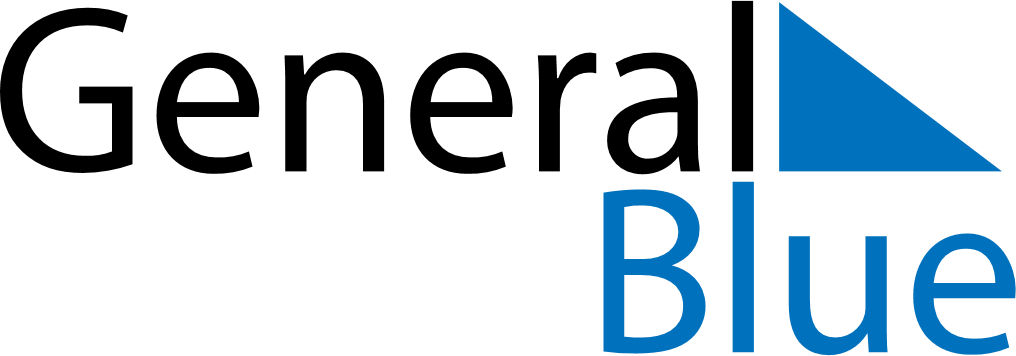 February 2019February 2019February 2019February 2019SloveniaSloveniaSloveniaMondayTuesdayWednesdayThursdayFridaySaturdaySaturdaySunday1223456789910Prešeren Day, the Slovenian Cultural Holiday1112131415161617181920212223232425262728